An Equal Opportunity EmployerWhere did you learn about our Job Openings? Zoo Employment Web Page		 Family Member	 Friend  College Employment Web Page  		 College Job Fair 	 Craig’s List Radio Announcement			 Zoo News		 Santa Barbara Zoo Job Fair SB NewsPress				 The Independent	 Daily NexusOther: ____________________________________________Please Print  in Ink or Type						Date: __________________________NOTE: Some positions may require a TB Test and/or Tetanus Shot ___________________	___________________ 	_______________  Last Name 		                 First Name		Middle Present Address______________________________	_______________	___	_____-____No. & Street	City	State	Zip Permanent Address (if different from present address)______________________________	_______________	___	_____-____No. & Street	City	State	Zip (___) ___-____	(___) ___-____ 	E-Mail: ___________________Business Phone	Home Phone Employment Desired Position(s) applying for: ______________________________________________                  Employment Application – Page 2 If hired, on what date can you start work? 	 __________If hired, on what date will you need to conclude work? 	 __________If available, would you be interested in other part-time positions after the end of zoo camp?   Yes    NoPersonal Information Have you ever applied to or worked for the Santa Barbara Zoo before?	  Yes   NoIf yes, when? ___________________________________ Do you have any friends or relatives working for the Santa Barbara Zoo? Yes    No 	                          If yes, state name(s) and relationship:________________________________________   	_______________ Name	         Relationship ________________________________________   	_______________ Name	         Relationship Why are you applying for work at the Santa Barbara Zoo? 	____________________________________________________________ 	____________________________________________________________ If hired, would you have a reliable means of transportation to and from work? 	  Yes    No Are you at least 18 years old? (If under 18, hire is subject to verification that you are of 
minimum legal age.) 	  Yes    No If hired, can you present evidence of your U.S. citizenship or proof of your legal right to live 
and work in this country? 	  Yes    No Are you able to perform the essential functions of the job for which you are applying, either 
with or without reasonable accommodation?  	  Yes    No If no, describe the functions that cannot be performed.	____________________________________________________________ 	____________________________________________________________ (Note: We comply with the ADA and consider reasonable accommodation measures that may be necessary for eligible applicants/employees to perform essential functions. Hire may be subject to passing a medical examination, and to skill and agility tests.) Have you ever been convicted of a criminal offense (felony or serious misdemeanor)? (Convictions for 
marijuana-related offenses that are more than two years old need not be listed.)	  Yes    No If yes, state nature of the crime(s), when and where convicted, and disposition of the case.	____________________________________________________________ 	____________________________________________________________ (Note: No applicant will be denied employment solely on the grounds of conviction of a criminal offense. The nature of the offense, the date of the offense, the surrounding circumstances and the relevance of the offense to the position(s) applied for may, however, be considered.) Are you currently employed?	  Yes    No If so, may we contact your current employer? 	  Yes    No Employment Application - Page 3 Education, Training, and Experience School 	Name 						 No. of years      Did you          Degree		and Address					 Completed      Graduate?        or Diploma High 	______________________________  ___ 	 Yes   No    ________School 	Name 		______________________________ 		Address 	_______________	___	_____-____	City	 State	Zip College/	______________________________	___ 	 Yes   No ________University 	Name 		______________________________ 		Address 	_______________	___	_____-____  Major: _______________	City	 State	Zip Vocational/	______________________________	___	 Yes   No ________Business 	Name 		______________________________ 		Address 	_______________	___	_____-____	City	 State	Zip Health Care 	______________________________	___	  Yes   No ________Training	Name 		______________________________ 		Address 	_______________	___	_____-____	City	 State	Zip Many of our customers (clients) do not speak English. Do you speak, write or understand any foreign languages?	  Yes    No If yes, which languages(s)?	________________________________________ Are you currently certified to perform First Aid and CPR?                                     Yes    NoDo you have any other experience, training, qualifications, or skills which you feel make you especially suited for work at Santa Barbara Zoo?   	  Yes    No If so, please explain:	____________________________________________________________ 	____________________________________________________________ 	____________________________________________________________ Employment Application – Page 4 Employment History List below all present and past employment starting with your most recent employer (last five years is sufficient). Account for all periods of unemployment. You must complete this section even if attaching a resume.       ______________________________ (___) ___-____ Name of Employer 	                   Telephone No. ______________________________ ______________________________ Type of Business	                   Your Supervisor's Name ______________________________ _______________ ___ _____-____ Address & Street	                      City	               State    Zip Dates of Employment:	__________  __________  Weekly Pay: 	_______	_______	                           From	   To 		Starting	                 Ending ____________________________________________________________ Your Position and Duties ____________________________________________________________ Reason for Leaving May we contact this employer for a reference? 	  Yes    No ______________________________  (___) ___-____ Name of Employer 	                   Telephone No.______________________________ ______________________________ Type of Business	                   Your Supervisor's Name	 ______________________________ _______________ ___   _____-____Address & Street	                       City	                  State       Zip Dates of Employment:	__________  __________  Weekly Pay:	_______	_______	                                 From	   To		Starting	              Ending ____________________________________________________________ Your Position and Duties ____________________________________________________________ Reason for Leaving May we contact this employer for a reference? 	  Yes    No ______________________________  (___) ___-____ Name of Employer 	                   Telephone No.______________________________ ______________________________ Type of Business	                  Your Supervisor's Name	 ______________________________ _______________ ___ _____-____ Address & Street	                       City	                  State    Zip Dates of Employment:	__________  __________  Weekly Pay:	_______	_______	                                 From	   To		Starting 	Ending ____________________________________________________________ Your Position and Duties ____________________________________________________________ Reason for Leaving May we contact this employer for a reference? 	  Yes    No Please use additional pages for additional employment history that you feel is relevant to this position.Employment Application – Page 5 Military Service      Have you obtained any special skills or abilities as the result of service in the military? 	  Yes    No If so, describe:	____________________________________________________________ 	____________________________________________________________ 	____________________________________________________________ 	____________________________________________________________ References List below three persons not related to you who have knowledge of your work performance within the last three years.  Please include at least one reference that can speak to your ability to work with children.___________________ ___________________  (___) ___-____First Name	                      Last Name	                    Telephone No. ______________________________ _______________ ___ _____-____ Address & Street		                  City		               State     Zip _____________________________  __  Occupation		                No. of Years Acquainted ___________________ ___________________  (___) ___-____First Name	                      Last Name	                   Telephone No. ______________________________ _______________ ___ _____-____Address & Street		                  City		               State     Zip _____________________________  __  Occupation		                 No. of Years Acquainted ___________________ ___________________  (___) ___-____ First Name	                      Last Name	                Telephone No. ______________________________ _______________ ___ _____-____Address & Street		                  City		                State   Zip _____________________________  __  Occupation	 	                No. of Years Acquainted Please submit a cover letter with your application, detailing your previous experience working with children, and what you feel you would contribute to the Zoo Educators’ team.What age group do you prefer to work with?  		  3-5 year olds  6-7 year olds  8-9 year olds  10-12 year oldsFor applicants interested in a Seasonal Educator position, please note the following dates:Training:	July 5-8, 2016Zoo Camp:	July 11- August 19, 2016Employment Application – Page 6Please Read Carefully, Initial Each Paragraph and Sign Below ______	I hereby certify that I have not knowingly withheld any information that might adversely affect my Initials	chances for employment and that the answers given by me are true and correct to the best of my knowledge. I further certify that I, the undersigned applicant, have personally completed this application. I understand that any omission or misstatement of material fact on this application or on any document used to secure employment shall be grounds for rejection of this application or for immediate discharge if I am employed, regardless of the time elapsed before discovery.______	I hereby authorize the Santa Barbara Zoo to thoroughly investigate my references, work record, educationInitials	and other matters related to my suitability for employment and, further, authorize the references I have listed to disclose to the company any and all letters, reports and other information related to my work records, without giving me prior notice of such disclosure. In addition, I hereby release the company, my former employers and all other persons, corporations, partnerships and associations from any and all claims, demands or liabilities arising out of or in any way related to such investigation or disclosure.______	At-Will nature of the employment relationship: I understand that nothing contained in the application, or conveyed during any interview which may be granted or during my employment, if hired, is Initials	intended to create an employment contract between me and the company. In addition, I understand and agree that if I am employed, my employment is for no definite or determinable period and may be terminated at any time, with or without prior notice, at the option of either myself or the company, and that no promises or representations contrary to the foregoing are binding on the company unless made in writing and signed by me and the Company's designated representative______	Should a search of public records (including records documenting an arrest, indictment, conviction, Initials 		civil judicial action, tax lien or outstanding judgment) be conducted by internal personnel employed by the Company, I am entitled to copies of any such public records obtained by the Company unless I mark the check box below. If I am not hired as a result of such information, I am entitled to a copy of any such records even though I have checked the box below.	   I waive receipt of a copy of any public record described in the paragraph above.__________ 	____________________________________________________________________Date			Applicant’s Signature Disclosure Statement  – Page 7Disclosure Statement		Name _____________________________________________________ Birth Date __________________			Last			First		MiddleSocial Security # _xxx-xx-____________ Other names by which known (e.g., maiden name)_____________Driver’s License # ___________________________ State _________ Expiration Date ________________1.  Previous residence(s) for last 5 years (include college and home residences):   		  City ________________________________________________ State _____________ Years ________   		  City ________________________________________________ State _____________ Years ________   		  City ________________________________________________ State _____________ Years ________   		  City ________________________________________________ State _____________ Years ________   	  		(Continue on separate sheet if necessary.)2.  Have you ever been convicted of any crime relating in any manner to children         Yes	  No     		  and/or your conduct with them?    		 If yes, please explain: (Use a separate sheet if necessary.)___________________________________________________________________________________    		 ___________________________________________________________________________________    		 ___________________________________________________________________________________    	 	___________________________________________________________________________________3.  Have you ever been convicted of any crime including, but not limited to, those listed below and/or any        		crime similar in any manner to those listed below?				         Yes	  No  Indecent assault and battery on a child under fourteenIndecent assault and battery on a mentally retarded personIndecent assault and battery on a person who has obtained the age of fourteenRapeRape of a child under sixteen with forceAssault with intent to commit rapeKidnapping of a child under sixteen with intent to commit rapeDistribution and trafficking of narcotics or other controlled substancesIntent to commit any of the above crimes    		If yes, please explain: (Use separate sheet if necessary.)    		 ___________________________________________________________________________________    		 ___________________________________________________________________________________    		 ___________________________________________________________________________________    		 ___________________________________________________________________________________Disclosure Statement – Page 84.  Have you ever been adjudged liable for civil penalties or damages involving 	          Yes	  No      		 sexual or physical abuse of children?      		If yes, please explain: (Use a separate sheet if necessary.)     		___________________________________________________________________________________     		___________________________________________________________________________________    		___________________________________________________________________________________5.  Are you now or have you ever been subject to any court order involving sexual         Yes       No      		 or physical abuse of a minor, including, but not limited to a domestic order or protection?    		 If yes, please explain: (Use a separate sheet if necessary.)    	 	___________________________________________________________________________________    		 ___________________________________________________________________________________    		 ___________________________________________________________________________________    		 ___________________________________________________________________________________    		 ___________________________________________________________________________________6.  Have your parental rights ever been terminated for reasons involving sexual or         Yes       No       physical abuse of children?   		  If yes, please explain: (Use a separate sheet if necessary.)   		  ___________________________________________________________________________________    		 ___________________________________________________________________________________    		 ___________________________________________________________________________________    		 ___________________________________________________________________________________     		___________________________________________________________________________________I understand that:The above information will be considered throughout the hiring process and applicants may be denied employment based on this information.In applying for a position, the information that I have furnished on this form is subject to verification, which may include a criminal history check and request from any Central Registry of child abusers. If it is determined that this information has been falsified, employment may be terminated at any time.The Zoo may terminate employment or volunteer service of any person:1)   Found to have a history of complaints of abuse of a minor and/orFound to have resigned, been terminated or been asked to resign from a position whether paid or unpaid, due to complaint(s) of sexual abuse of a minor.       d.    This disclosure statement must be updated yearly.Signature _____________________________________________________________ Date ____________Signature of Minor’s Parent or Guardian _____________________________________ Date ____________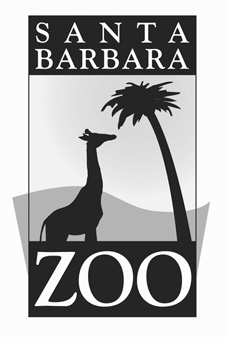 2016 - Educator & Home School InstructorEmployment Application